VOORWERP  44     REG.NR  637            
Subsidiereglement voor het verwijderen of opvullen van buitengebruikgestelde stookolietanks.___________________________________________________________________________
Het College van Burgemeester en Schepenen van de Stad Maaseik,Gelet op de beslissing van het College van Burgemeester en Schepenen d.d. 20.06.2005 waarbij een principiële goedkeuring werd verleend om een project op te starten voor een gezamenlijke prijsofferte aan te vragen voor het verwijderen/opvullen van buiten gebruikgestelde stookolietanks (= project tankslag);Gelet op de informatievergadering rond het project tankslag d.d. 6.07.2006 waarbij de vraag werd gesteld of er geen financiële tegemoetkoming kon voorzien worden;Gelet op de beslissing van het College van Burgemeester en Schepenen d.d. 12.09.2006 waarbij men zich principieel heeft akkoord verklaard om een tegemoetkoming te geven voor het verwijderen/opvullen van buiten gebruikgestelde stookolietanks;Overwegende dat de milieudienst een voorbeeld van subsidiereglement heeft opgesteld met volgende inhoud:‘Gelet op de nieuwe gemeentewet;Gelet op het decreet van 2 juli 1981 betreffende de voorkoming en het beheer van afvalstoffen, zoals later gewijzigd, en de uitvoeringsbesluiten hierop (VLAREA);Gelet op het decreet van 28 juni 1985 betreffende de milieuvergunning, zoals later gewijzigd en de uitvoeringsbesluiten hierop (VLAREM);Gelet op het decreet van 22 februari 1995 betreffende de bodemsanering, zoals later gewijzigd, en de uitvoeringsbesluiten hierop (VLAREBO);Overwegende dat het aangewezen is om het verwijderen of opvullen van een buiten gebruik gestelde stookolietanks overeenkomstig de voorwaarden van dit reglement financieel aan te moedigen  vermits de in het verleden buiten gebruik of werking gestelde stookolietanks , meestal niet geheel leeggemaakt of gereinigd werden en deze zo een potentiële bron van bodem- en grondwaterverontreiniging blijven vormen;Overwegende dat het verwijderen/opvullen van een buiten gebruikgestelde stookolietank een kostelijke aangelegenheid is;Overwegende dat een definitieve en milieuverantwoorde verwijdering of opvulling van deze tanks de beste oplossing is voor dit probleem;BESLUIT:Artikel 1:De subsidieaanvraag moet ingediend worden bij het College van Burgemeester en Schepenen van de Stad Maaseik, Lekkerstraat 10 te 3680 Maaseik door middel van het door de milieudienst opgestelde aanvraagformulier.Artikel 2:De subsidie is afhankelijk van volgende voorwaarden:A 	de buiten gebruik gestelde stookolietank moet gelegen zijn op het grondgebied            van de Stad Maaseik.B	De stookolietank hoorde bij de woonfunctie van een onroerend goed dat            hoofdzakelijk als woongelegenheid wordt gebruikt.C	De tank mag uitsluitend in gebruik geweest zijn voor de opslag van stookolie. De maximale inhoud van de tank bedraagt .D	het verwijderen omvat:	- het leegpompen, reinigen en verwijderen van de tank, onverminderd de              bepalingen van het decreet van 2 juli 1981 betreffende de voorkoming en het              beheer van afvalstoffen en zijn uitvoeringsbesluiten.- bij materiële onmogelijkheid tot verwijderen moet worden overgegaan tot    opvulling. Dit omvat het leegpompen, reinigen en opvullen van de tank met   zand, schuim of een ander gelijkwaardig inert materiaal.E 	Het verwijderen of opvullen gebeurt onder toezicht van een erkend technicus of milieudeskundige, zoals bedoeld in art. 6.5.6.3 van het besluit van de Vlaamse regering van 1 juni 1995 houdende algemene en sectorale bepalingen inzake milieuhygiëne (VLAREM II).Artikel 3:Het aanvraagdossier moet volgende bewijsstukken bevatten:afschrift van het erkenningsbewijs van de erkende technicus, zoals bedoeld art. 6.5.6.3 van het besluit van de Vlaamse regering van 1 juni 1995 houdende algemenen en sectorale bepalingen inzake milieuhygiëne, die het toezicht heeft gehouden op het verwijderen of opvullen van de tank.Een geschreven en ondertekend verslag van de erkende technicus, waarin deze duidelijk en ondubbelzinnig verklaart dat de tank werd verwijderd of opgevuld overeenkomstig art. 6.5.5.5 van het besluit van de Vlaamse Regering van 1 juni 1995 houdende algemene en sectorale bepalingen inzake milieuhygiëne.Het in artikel 21 van het decreet van 2 juli 1981 betreffende de voorkoming en het beheer van afvalstoffen bedoelde ontvangstbewijs voor de afgifte van afvalstoffen.De factuur van de firma die de stookolietank verwijderd of opgevuld heeft.Artikel 4:De subsidie voor het verwijderen of opvullen van een buiten gebruikgestelde stookolietank bedraagt 100 euro. Het bedrag van de subsidie is onafhankelijk van de werkelijke kostprijs van het verwijderen/opvullen  en kan slecht één maal per tank worden toegekend.De subsidie wordt uitbetaald na een controle van de bevoegde ambtenaar. Indien blijkt dat niet aan de voorwaarden van dit reglement voldaan wordt zal er geen subsidie worden uitbetaald.De subsidies worden uitbetaald binnen de in de begroting voorziene kredieten.Het subsidiereglement gaat in met terugwerkende kracht vanaf 1 januari 2006.’Besluit:Artikel 1:Het College van Burgemeester en Schepenen verklaart zich akkoord met bovenstaand subsidiereglement voor het verwijderen of opvullen van buiten gebruikgestelde stookolietanksArtikel 2:Dit reglement te plaatsen op de agenda van de eerstvolgende gemeenteraad.Artikel 3:Akkoord te gaan om nog subsidies te voorzien via de begrotingswijziging van 2006.
Aldus gedaan in zitting op datum als bovenNAMENS HET SCHEPENCOLLEGE :De Secretaris, i.o.	De Burgemeester, i.o.(get.)  Raymond Corstjens        	(get.)  Jan Creemers             VOOR EENSLUIDEND AFSCHRIFT De Secretaris,	De Burgemeester Raymond Corstjens        	Jan Creemers             NOTULENREGISTERNOTULENREGISTERNOTULENREGISTER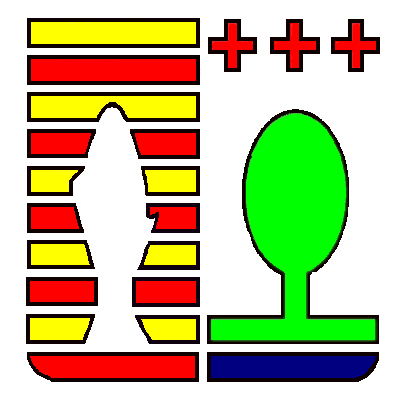 VERGADERING VAN :02 OKTOBER 2006  Tegenwoordig de Dames en de Heren:      J. CREEMERS, Burgemeester, G. VERMASSEN, T. SCHAEFER,          L. LEURS, M. JANSSEN, A. WILLEN en M. REESKENS  ww     Schepenen en P. GRAUX, Secretaris.Tegenwoordig de Dames en de Heren:      J. CREEMERS, Burgemeester, G. VERMASSEN, T. SCHAEFER,          L. LEURS, M. JANSSEN, A. WILLEN en M. REESKENS  ww     Schepenen en P. GRAUX, Secretaris.